職安卡教育訓練(第一梯次)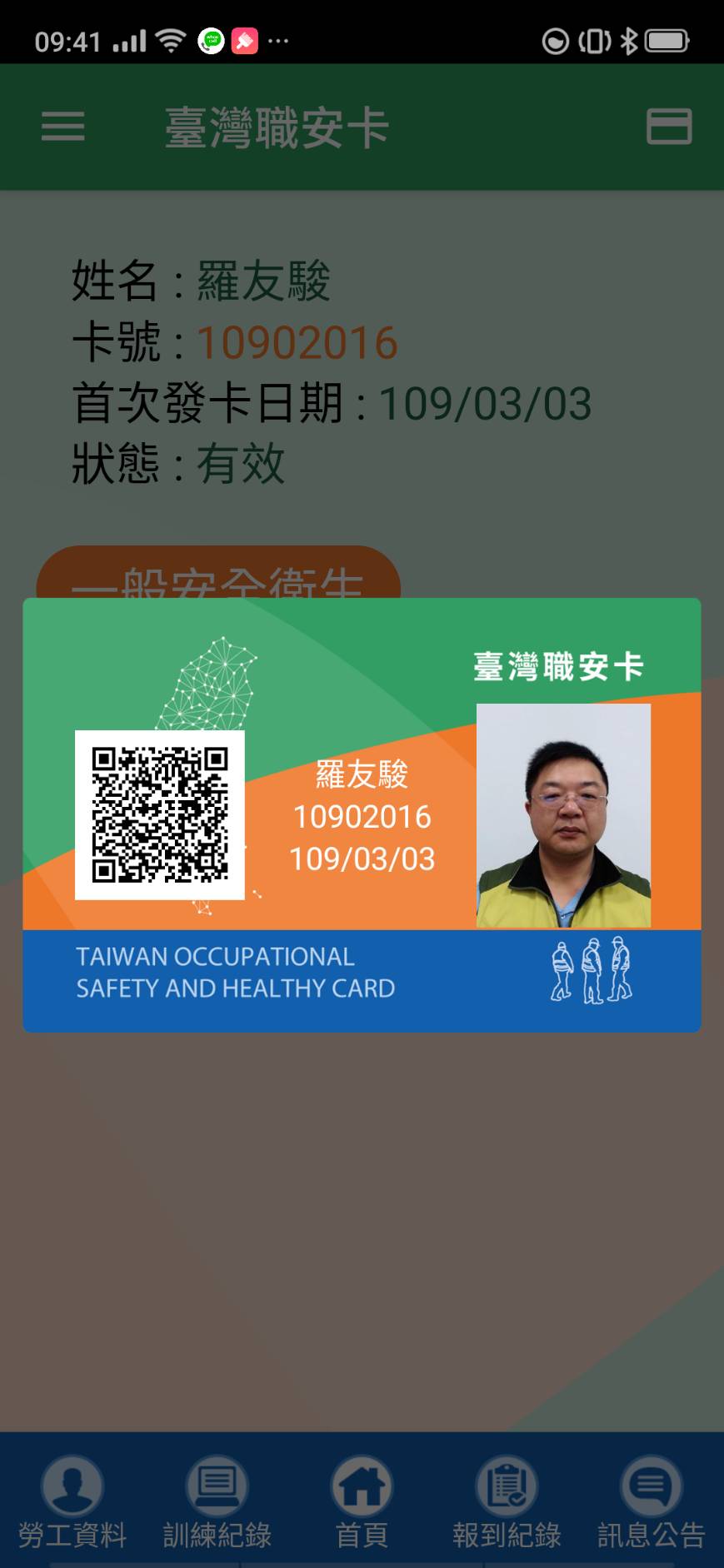 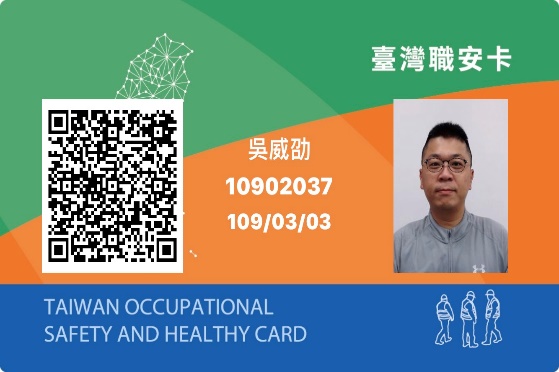 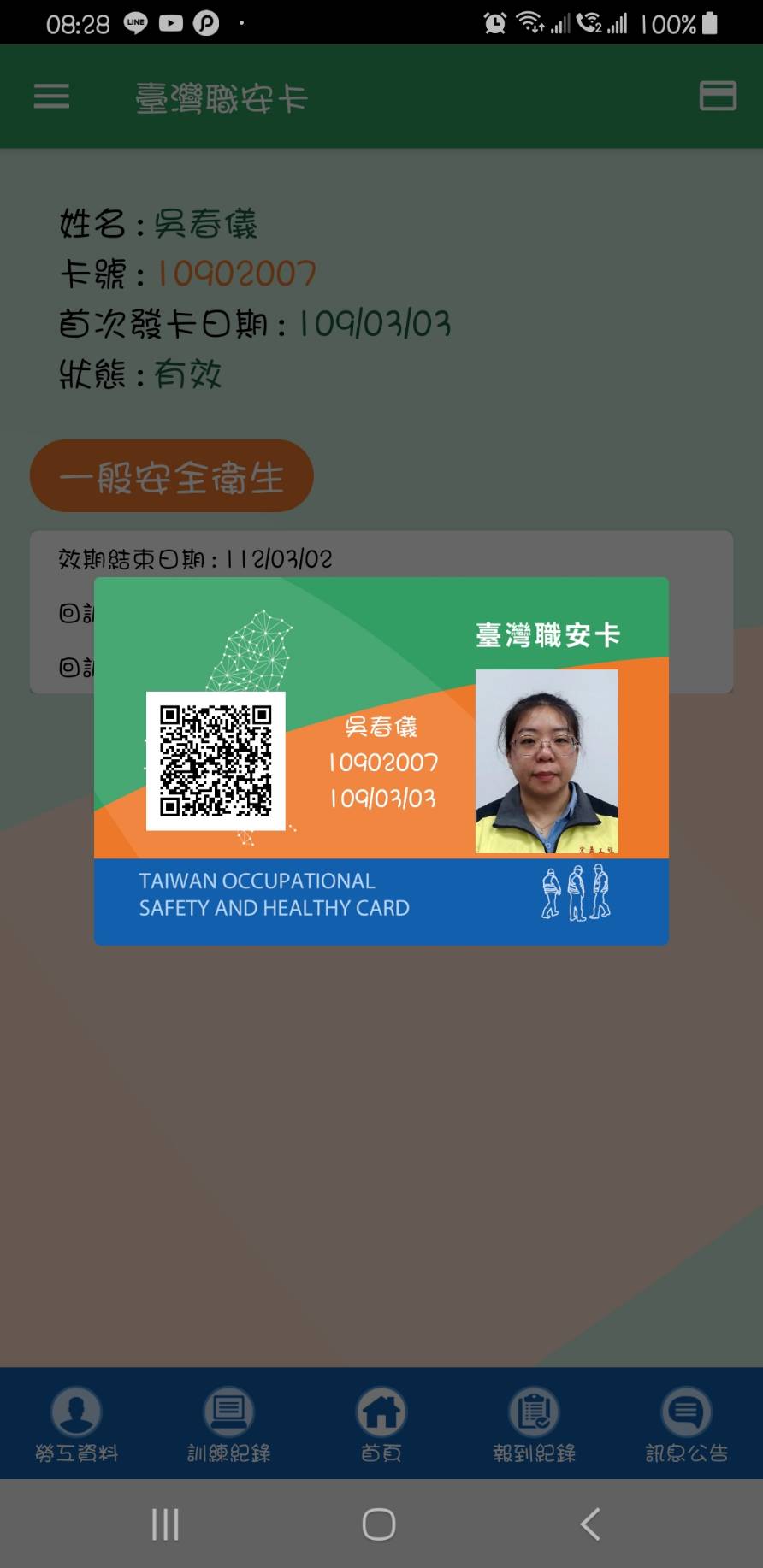 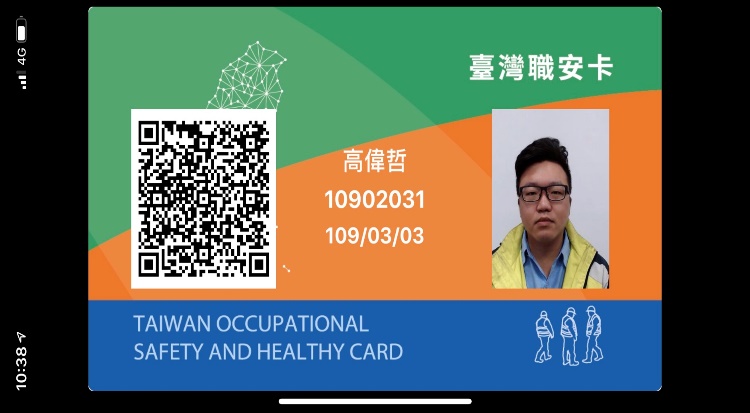 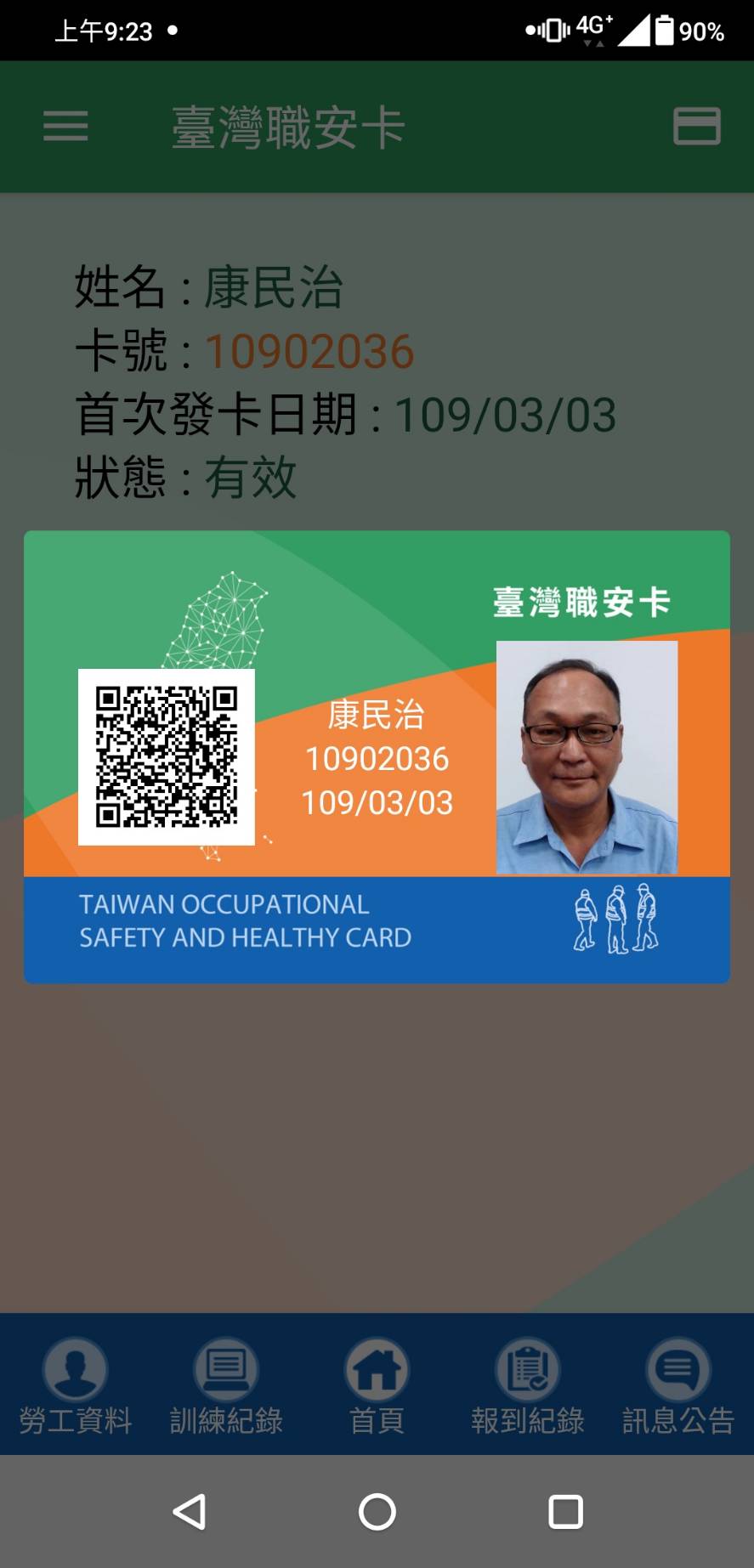 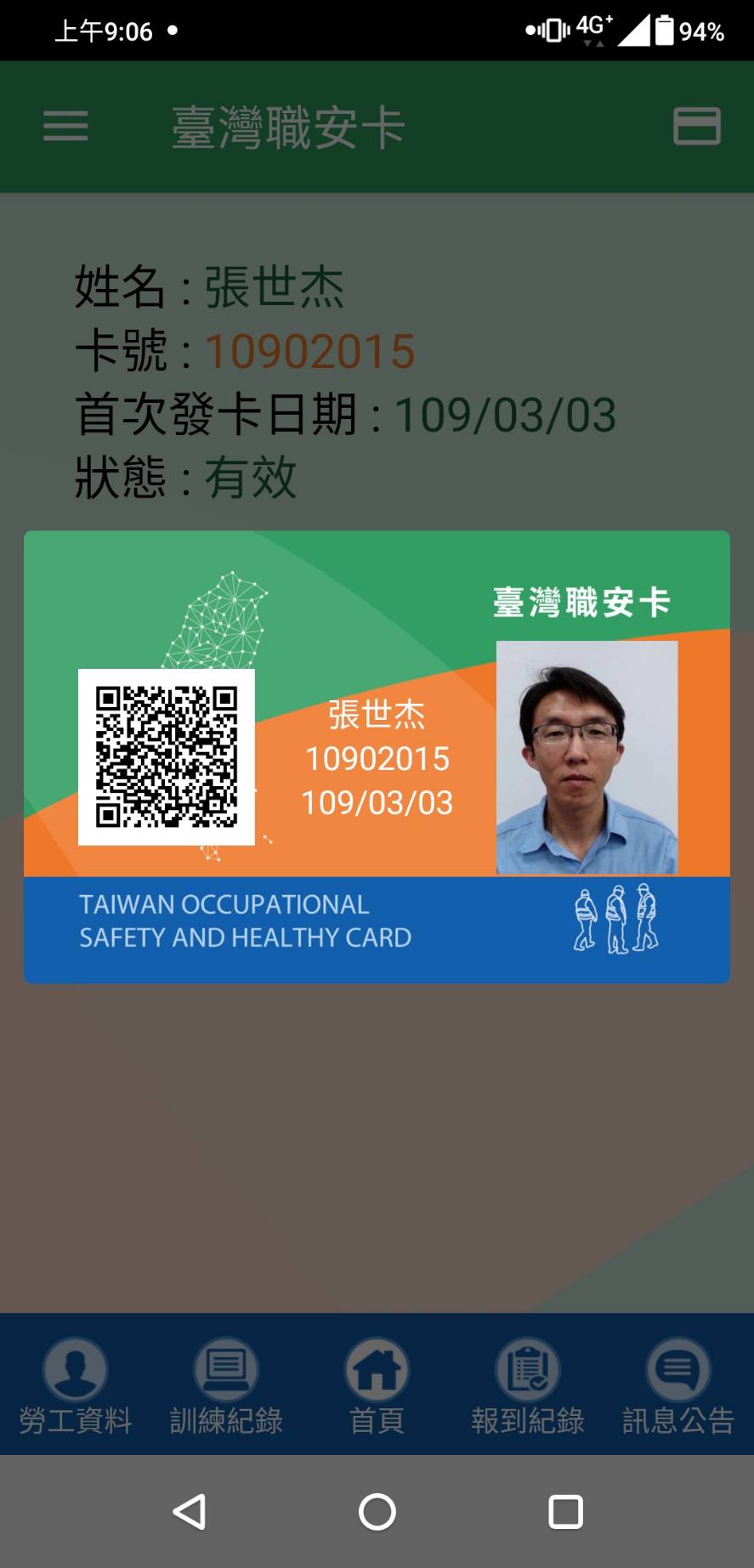 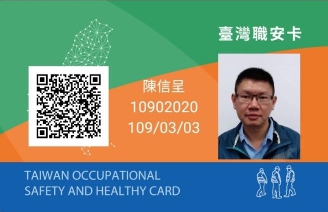 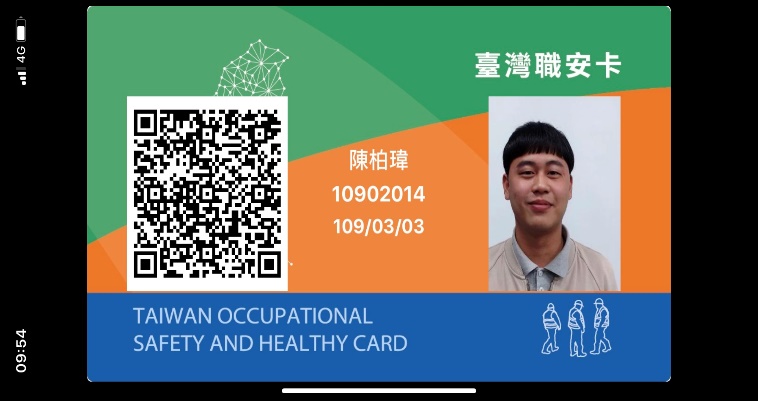 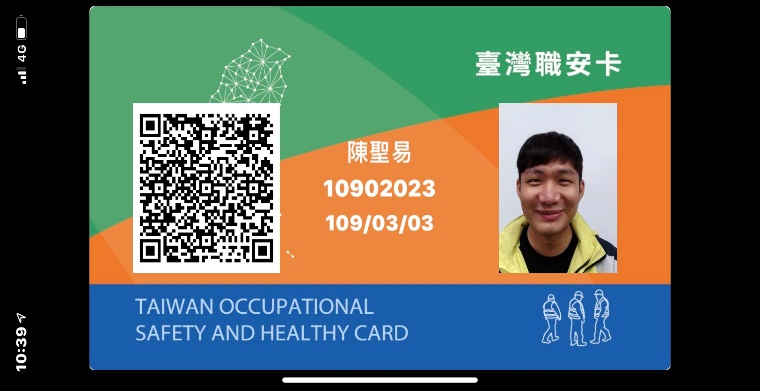 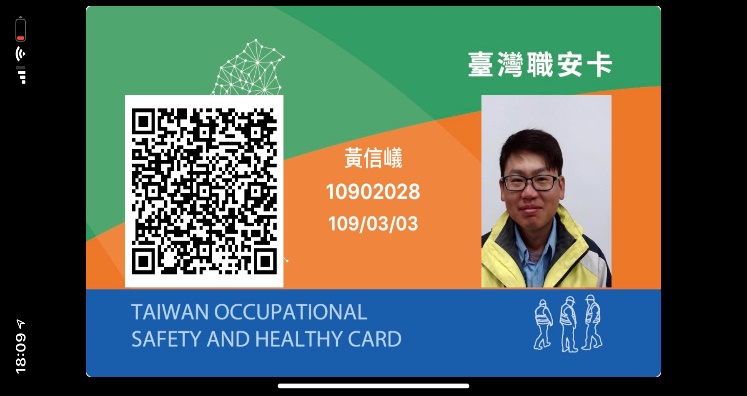 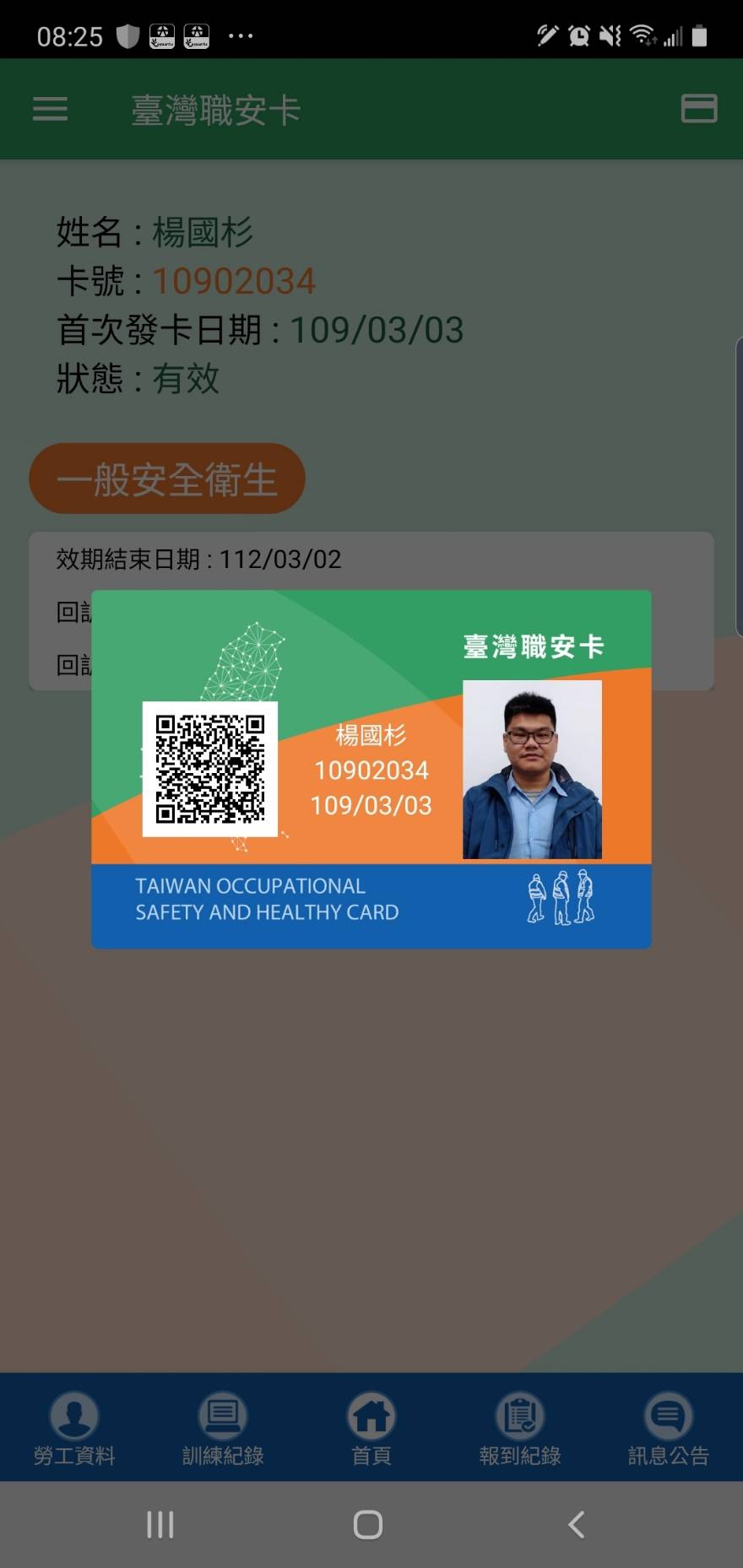 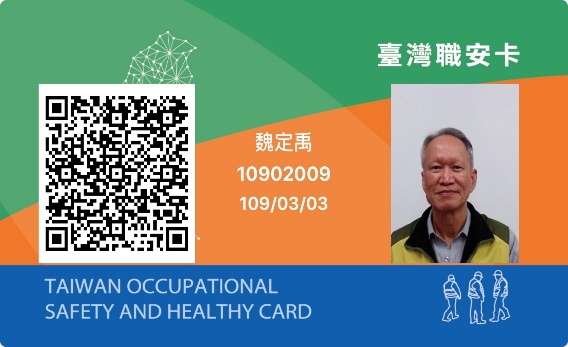 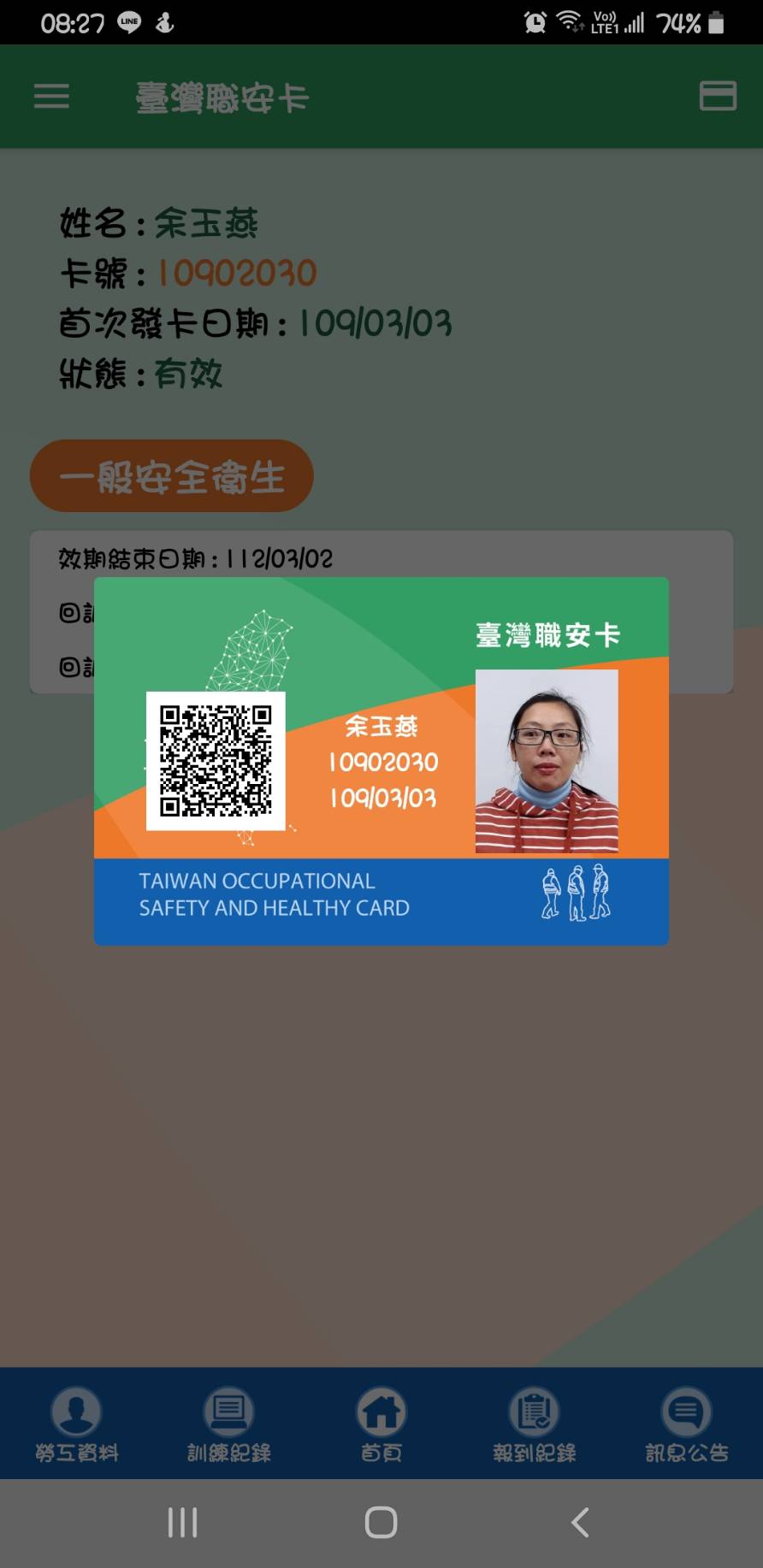 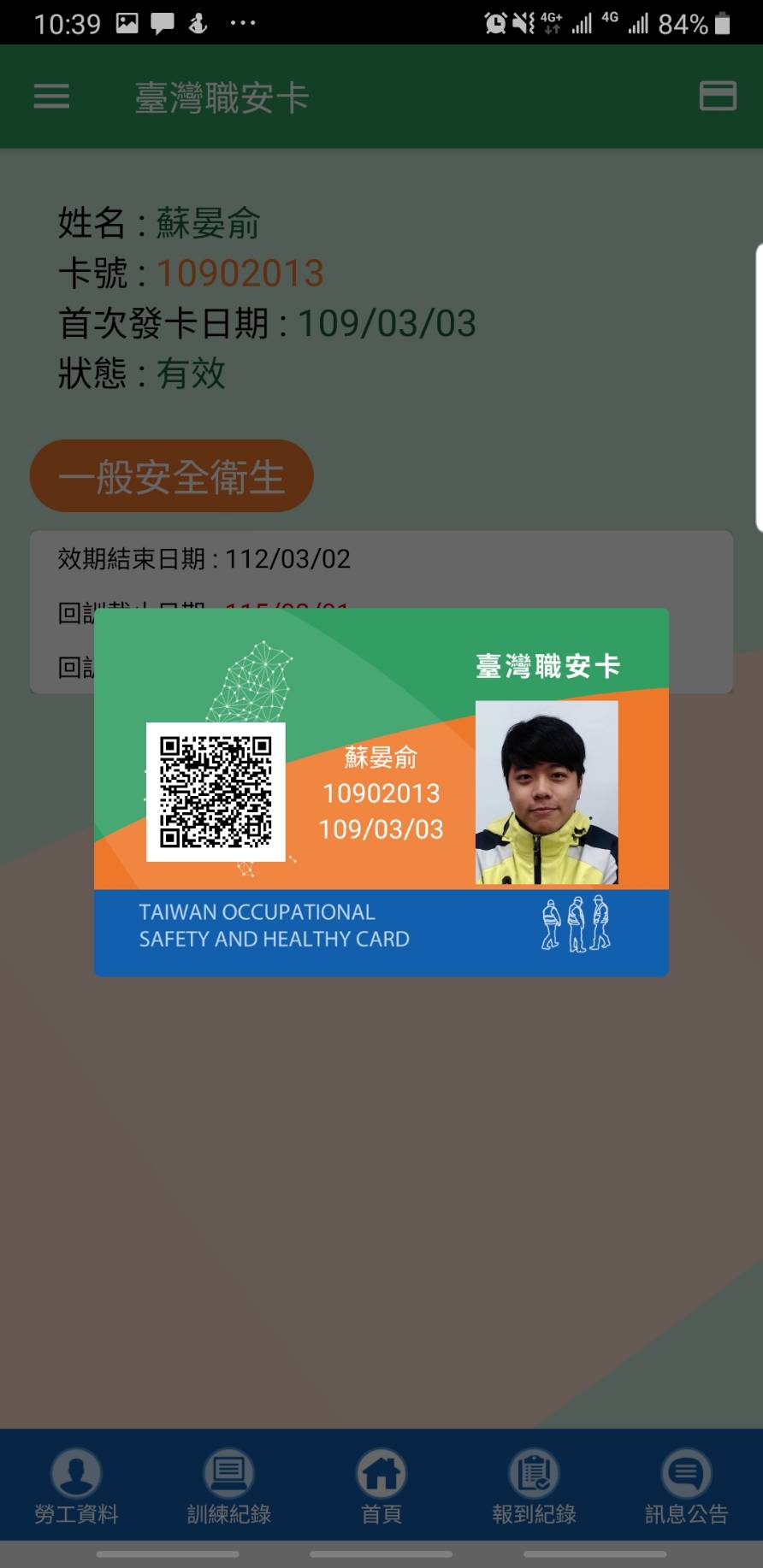 